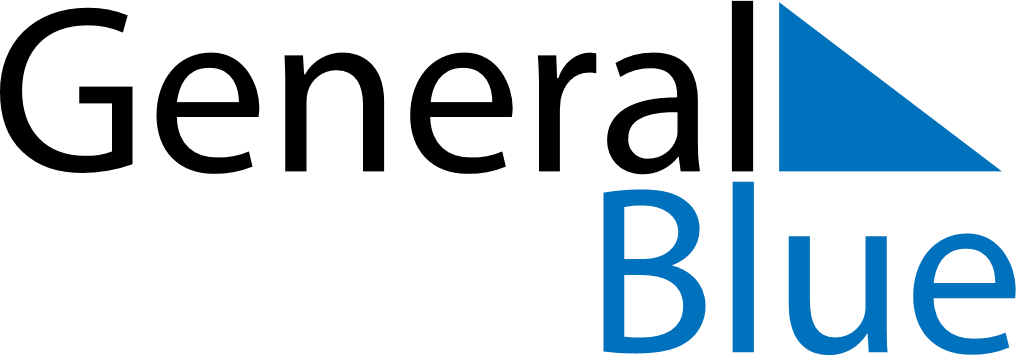 July 2024July 2024July 2024July 2024July 2024July 2024Pucara, Arequipa, PeruPucara, Arequipa, PeruPucara, Arequipa, PeruPucara, Arequipa, PeruPucara, Arequipa, PeruPucara, Arequipa, PeruSunday Monday Tuesday Wednesday Thursday Friday Saturday 1 2 3 4 5 6 Sunrise: 6:13 AM Sunset: 5:25 PM Daylight: 11 hours and 11 minutes. Sunrise: 6:14 AM Sunset: 5:25 PM Daylight: 11 hours and 11 minutes. Sunrise: 6:14 AM Sunset: 5:26 PM Daylight: 11 hours and 11 minutes. Sunrise: 6:14 AM Sunset: 5:26 PM Daylight: 11 hours and 12 minutes. Sunrise: 6:14 AM Sunset: 5:26 PM Daylight: 11 hours and 12 minutes. Sunrise: 6:14 AM Sunset: 5:26 PM Daylight: 11 hours and 12 minutes. 7 8 9 10 11 12 13 Sunrise: 6:14 AM Sunset: 5:27 PM Daylight: 11 hours and 12 minutes. Sunrise: 6:14 AM Sunset: 5:27 PM Daylight: 11 hours and 13 minutes. Sunrise: 6:14 AM Sunset: 5:27 PM Daylight: 11 hours and 13 minutes. Sunrise: 6:14 AM Sunset: 5:28 PM Daylight: 11 hours and 13 minutes. Sunrise: 6:14 AM Sunset: 5:28 PM Daylight: 11 hours and 14 minutes. Sunrise: 6:14 AM Sunset: 5:28 PM Daylight: 11 hours and 14 minutes. Sunrise: 6:14 AM Sunset: 5:29 PM Daylight: 11 hours and 14 minutes. 14 15 16 17 18 19 20 Sunrise: 6:14 AM Sunset: 5:29 PM Daylight: 11 hours and 15 minutes. Sunrise: 6:13 AM Sunset: 5:29 PM Daylight: 11 hours and 15 minutes. Sunrise: 6:13 AM Sunset: 5:30 PM Daylight: 11 hours and 16 minutes. Sunrise: 6:13 AM Sunset: 5:30 PM Daylight: 11 hours and 16 minutes. Sunrise: 6:13 AM Sunset: 5:30 PM Daylight: 11 hours and 17 minutes. Sunrise: 6:13 AM Sunset: 5:30 PM Daylight: 11 hours and 17 minutes. Sunrise: 6:13 AM Sunset: 5:31 PM Daylight: 11 hours and 17 minutes. 21 22 23 24 25 26 27 Sunrise: 6:13 AM Sunset: 5:31 PM Daylight: 11 hours and 18 minutes. Sunrise: 6:12 AM Sunset: 5:31 PM Daylight: 11 hours and 18 minutes. Sunrise: 6:12 AM Sunset: 5:32 PM Daylight: 11 hours and 19 minutes. Sunrise: 6:12 AM Sunset: 5:32 PM Daylight: 11 hours and 20 minutes. Sunrise: 6:12 AM Sunset: 5:32 PM Daylight: 11 hours and 20 minutes. Sunrise: 6:11 AM Sunset: 5:32 PM Daylight: 11 hours and 21 minutes. Sunrise: 6:11 AM Sunset: 5:33 PM Daylight: 11 hours and 21 minutes. 28 29 30 31 Sunrise: 6:11 AM Sunset: 5:33 PM Daylight: 11 hours and 22 minutes. Sunrise: 6:10 AM Sunset: 5:33 PM Daylight: 11 hours and 22 minutes. Sunrise: 6:10 AM Sunset: 5:34 PM Daylight: 11 hours and 23 minutes. Sunrise: 6:10 AM Sunset: 5:34 PM Daylight: 11 hours and 24 minutes. 